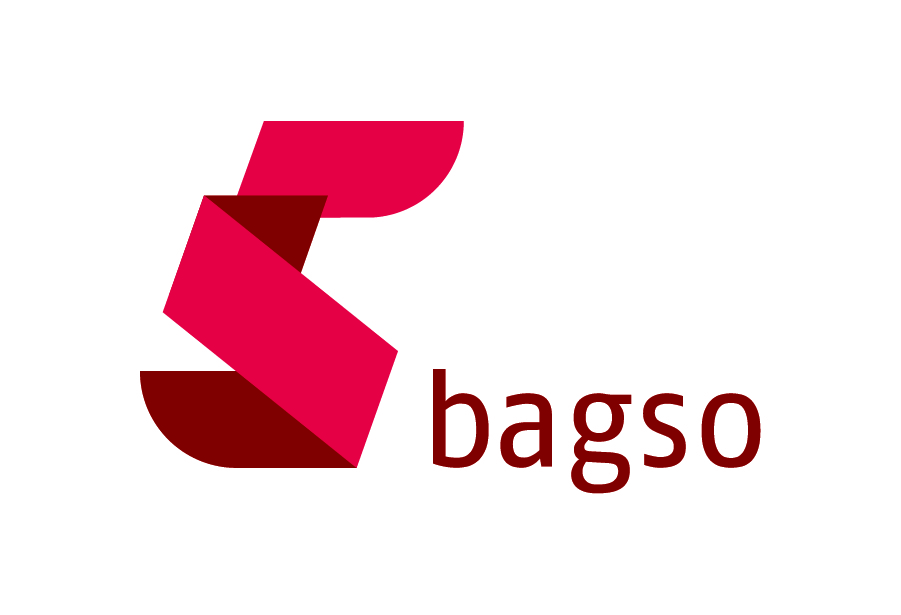 Erarbeitung des nationalen Berichts für den vierten Überprüfungs- und Bewertungszyklus der Umsetzung des Internationalen Aktionsplans von Madrid über das Altern und seiner Regionalen Implementierungsstrategie (MIPAA/RIS) in den Ländern der UNECE, 2018–2022Umfrage zur Sicht der ZivilgesellschaftEinleitung und ZeitplanDie Überprüfung und Bewertung des Aktionsplans der Vereinten Nationen, dem sogenannten zweiten Weltaltenplan (Madrid International Plan of Action on Ageing, kurz MIPAA) und seiner Regionalen Implementierungsstrategie (RIS) erfolgt im Fünfjahresrhythmus. Dieser Prozess beinhaltet ein partizipatives Element, im Rahmen dessen sowohl die Zivilgesellschaft als auch die älteren Menschen selbst beteiligt werden. Er ist so konzipiert, dass er Mitgliedstaaten dabei unterstützt, eine Rückmeldung zu den von ihnen umgesetzten politischen Maßnahmen und Programmen zu erhalten. Die BAGSO – Bundesarbeitsgemeinschaft der Seniorenorganisationen arbeitet an der Arbeitsgruppe zu Fragen des Alterns der UN Wirtschaftskommission für Europa (Standing Working Group on Ageing, UNECE) mit und beteiligt sich in diesem Kontext an der nationalen Berichterstattung zum zweiten Weltaltenplan der Bundesregierung. Über diesen Fragebogen sollen möglichst viele BAGSO-Mitgliedsverbände und andere zivilgesellschaftliche Akteure die Möglichkeit erhalten, die Umsetzung des Aktionsplans zu bewerten. Die Antworten werden genutzt, um einen Beitrag zum nationalen Bericht der Bundesregierung zu leisten, der wiederum seinen Weg in die regionale Überprüfung der UNECE finden wird. Der Fragebogen kann auch nur partiell ausgefüllt werden.ZeitplanOktober 2020 – September 2021: nationale Überprüfungs- und Bewertungsprozesse25. Juni 2021: Frist für die Beantwortung dieses Fragebogens, verlängert bis zum 2. Juli 2021.30. September 2021: Einreichungsfrist für nationale Berichte beim UNECE-Sekretariat30. März 2022: Erstellung des Syntheseberichts durch das UNECE-SekretariatMai 2022: UNECE-Ministerkonferenz zu Fragen des Alterns in ItalienWeitere InformationenUnter folgendem Link sind die wichtigsten Dokumente – der MIPAA, die RIS und die Ministerklärungen – in englischer, französischer und russischer Sprache verfügbar: https://www.unece.org/population/ageing.htmlDas BAGSO-Themenheft „Eine Gesellschaft für alle Lebensalter“, das weitere Informationen zu MIPAA und seiner Umsetzung gibt, ist in deutscher und englischer Sprache verfügbar: https://www.bagso.de/publikationen/themenheft/eine-gesellschaft-fuer-alle-lebensalter/Informationen zum nationalen BerichtDer Bericht der Bundesregierung wird von der nationalen Kontaktstelle für Fragen des Alterns erstellt und deckt folgende Inhalte ab:Kurzer Rückblick auf die national erzielten Fortschritte (bzw. bestehenden Rückstände) im Hinblick auf die Selbstverpflichtungen gemäß MIPAA/RIS, samt Benennung der wesentlichen Erfolge seit 2017 sowie wichtiger künftig zu verbessernder Aspekte.Überblick über die nationale Situation in Bezug auf das Altern unter Berücksichtigung demografischer, sozialer, wirtschaftlicher und politischer Entwicklungen, samt Benennung der wesentlichen Herausforderungen in Zusammenhang mit der alternden Bevölkerung im Land.Analyse der in den letzten fünf Jahren erfolgten Umsetzung der Ziele und Maßnahmen der Lissabonner Ministererklärung 2017, die drei Hauptziele umfasst:Das Potenzial älterer Menschen würdigenEin längeres Arbeitsleben und die Arbeitsfähigkeit fördernEin Altern in Würde sicherstellenDie Analyse enthält Angaben zu Erfolgen und Rückschlägen und gewonnenen Erkenntnissen, wobei ein besonderes Augenmerk auf die bereichsübergreifenden Selbstverpflichtungen Geschlechtergleichstellung und regionale Zusammenarbeit gelegt wird. Fragebogen an zivilgesellschaftliche AkteureIhre DatenWir versichern Ihnen die vertrauliche Behandlung Ihrer personenbezogenen Daten. Wir werden diese nur zu Dokumentationszwecken speichern. Bitte geben Sie im Folgenden, jeweils nach dem Doppelpunkt, Ihren Namen, Ihre Organisation, Ihre E-Mail und Ihre Telefonnummer an.Name und Vorname: Organisation: E-Mail: Telefonnummer: Einverständniserklärung zur Nutzung der InformationenMit der Beantwortung dieses Fragebogens erkläre ich mich dazu bereit, dass diese Informationen zur Erstellung eines Berichts der BAGSO genutzt werden. Bitte kreuzen Sie im Folgenden die entsprechende Antwort an. Ich bin damit einverstanden, dass der Name meiner Organisation im Anhang des Berichts namentlich genannt wird. Ich bin nicht damit einverstanden, dass der Name meiner Organisation namentlich genannt wird.Bemerkungen zum AusfüllenDer Fragebogen beinhaltet fünf Teile mit insgesamt 50 Fragen, die teils mit Ja oder Nein zu beantworten sind. Ein Großteil der Fragen kann frei von Ihnen beantwortet werden. Alle zu beantwortenden Fragen sind im Folgenden mit „Frage“ gekennzeichnet. Sie können aber auch gerne nur die für Sie wichtigsten Fragen beantworten. Bitte beachten Sie, dass an einigen Stellen als Einführung zu den an Sie gerichteten Fragen Inhalte aus dem zweiten Weltaltenplan (Madrid International Plan of Action on Ageing, kurz MIPAA) und seiner Regionalen Implementierungsstrategie (RIS) bzw. aus dem Fragebogen an die Bundesregierung aufgeführt werden.Teil 1: Generelle Erfolge und zu verbessernde Aspekte seit 2017Frage 1: Bitte benennen Sie im Folgenden drei bis fünf wesentliche Erfolge in Bezug auf ältere Menschen und das Altern, die Sie seit 2017 feststellen konnten.1.2.3.4.5.Frage 2: Bitte benennen Sie im Folgenden drei bis fünf wichtige Aspekte, die in Zukunft verbessert werden sollten:1.2.3.4.5.Teil 2: 20 Jahre des Zweiten Weltaltenplans und der Regionalen ImplementierungsstrategieIm Folgenden werden zunächst die jeweiligen Ziele von MIPAA / RIS dargestellt, bevor spezifische Fragen zu den Zielen formuliert wurden, um Ihre Einschätzung abzufragen.Das Potenzial älterer Menschen würdigen1.1 Maßnahmen zur Beteiligung älterer MenschenWas wurde unternommen, um Einzelpersonen dazu zu ermächtigen, lebenslang ihr Potenzial zu körperlichem, seelischem und sozialem Wohlbefinden sowie zur gesellschaftlichen Teilhabe und Teilnahme im Rahmen ihrer Fähigkeiten, Bedürfnisse und Wünsche zu verwirklichen? Bei dieser Frage geht beispielsweise um folgende Ziele von MIPAA / RIS:Entwicklung und Umsetzung sozial verantwortlicher und zukunftsorientierter Wirtschafts- und Finanzstrategien;Vertiefung effektiver Beratungen mit und Einbeziehung von älteren Menschen und deren Vertretern auf nationaler, regionaler und lokaler Ebene bei der Gestaltung von Politik;Stärkung eines positiven Bildes älterer Menschen, Würdigung ihrer Beiträge zur Gesellschaft;Förderung von Arbeit und Freiwilligendienst durch jüngere und ältere Menschen in generationsübergreifenden Settings;Ermutigung von Unternehmen, gemeinnützigen Organisationen und staatlichen Unternehmen, ältere Menschen bei der Planung und Gestaltung von Gütern und Dienstleistungen als Konsumenten miteinzubeziehen;Sicherstellung, dass ältere Menschen ihre bestmögliche Gesundheit und Leistungsfähigkeit erlangen und aufrechterhalten können, indem die Entwicklung altengerechter Umgebungen und Unterkünfte unterstützt wird.Frage 3: Inwieweit wurden die gerade benannten Ziele in Ihrem Land erreicht? Bitte geben Sie im Folgenden Ihre Antwort ein:Frage 4: In welchen Bereichen sehen Sie Verbesserungsbedarf? Bitte geben Sie im Folgenden Ihre Antwort ein:1.2 Maßnahmen Ihres Landes im Rahmen globaler AktivitätenKampagne der WeltgesundheitsorganisationFrage 5: Nimmt Ihr Land an der von der Weltgesundheitsorganisation (WHO) geführten Globale Kampagne zur Bekämpfung von Altersdiskriminierung teil? Bitte kreuzen Sie die entsprechende Antwort an. Ja	 NeinFrage 6: Welche Maßnahmen kennen Sie? Bitte geben Sie im Folgenden Ihre Antwort ein:Frage 7: Welche Maßnahmen wären zusätzlich erforderlich? Bitte geben Sie im Folgenden Ihre Antwort ein:Diskussion zum besseren Schutz der Menschenrechte ÄltererFrage 8. Beteiligt sich Ihr Land an der Offenen Arbeitsgruppe zu Fragen des Alterns (Open-Ended Working Group on Ageing, OEWG-A) der Vereinten Nationen zur Stärkung des Schutzes der Menschenrechte älterer Menschen? Bitte kreuzen Sie die entsprechende Antwort an. Ja	 NeinFrage 9: Tragen die Aktivitäten in Ihrem Land zu den Bemühungen der OEWG-A bei? Zu welchen? Bitte geben Sie im Folgenden Ihre Antwort ein.Frage 10: Gewährleisten die nationalen politischen Maßnahmen einen umfassenden Schutz der Menschenrechte älterer Menschen in Ihrem Land? Bitte geben Sie im Folgenden Ihre Antwort ein.Frage 11: Sehen Sie hier Regelungslücken? In welchen Bereichen? Bitte geben Sie im Folgenden Ihre Antwort ein.Frage 12: Befürworten Sie eine UN-Konvention für die Rechte alter Menschen (ähnlich der UN-Konvention für die Rechte von Menschen mit Behinderungen)? Bitte kreuzen Sie die entsprechende Antwort an. Ja	 Nein1.3 Die größten politischen Erfolge der letzten zwanzig JahreHier geht es um die größten politischen Erfolge der letzten zwanzig Jahre, die zur Ermächtigung von Einzelpersonen zur lebenslangen Verwirklichung ihres Potenzials zu körperlichem, seelischem und sozialem Wohlbefinden und zur gesellschaftlichen Teilhabe und Teilnahme beigetragen haben.Frage 13: Nennen Sie uns Beispiele dafür, wie sich die Ansichten, die Gefühle und der Umgang im Zusammenhang mit dem Altern in den letzten zwanzig Jahren verändert haben. Bitte benennen Sie diese Beispiele im Folgenden:Frage 14: Bitte benennen Sie im Folgenden Ihre Empfehlungen für zukünftige Maßnahmen zur Vermeidung von Altersdiskriminierung:Förderung eines längeren Arbeitslebens und der Arbeitsfähigkeit2.1 Die Beschäftigung älterer Arbeitnehmerinnen und ArbeitnehmerHier geht es in MIPAA / RIS um das Potenzial, das in der Beschäftigung älterer Arbeitnehmerinnen und Arbeitnehmer liegt, und um die Entwicklung von Arbeitsmarktstrategien zur Förderung maximaler Teilhabemöglichkeiten von Arbeitnehmerinnen und Arbeitnehmern aller Altersgruppen. Bei dieser Frage geht beispielsweise um folgende Ziele von MIPAA / RIS:Förderung der Möglichkeiten lebenslangen Lernens;Bekämpfung der Arbeitslosigkeit in allen Altersgruppen, Verringerung von finanziellen Ungleichheiten und Armut, Ergreifung von Maßnahmen zur Reduzierung der Einkommensunterschiede zwischen Frauen und Männern;Ermutigung von Arbeitgebern, die Erfahrung von älteren Arbeitnehmerinnen und Arbeitnehmern wertzuschätzen und sie einzustellen und zu halten;Schaffung von Anreizen für eine längere Berufstätigkeit und von flexibleren Ruhestandsregelungen;Planung und Umsetzung von Rentenreformen, die die steigende Lebenserwartung und die Verlängerung des Erwerbslebens berücksichtigen;Erleichterung der Vereinbarkeit von Beruf und Pflegetätigkeiten.Frage 15: Inwieweit wurden diese Ziele in Ihrem Land erreicht?Frage 16: In welchen Bereichen sehen Sie Verbesserungsbedarf?2.2. RentenFrage 17: Welche besonderen Maßnahmen hat Ihr Land getroffen, um geschlechtsbedingte Einkommensunterschiede anzugleichen und die Rentenlücke zu schließen? Frage 18: Wurde der besonderen Situation älterer Frauen Rechnung getragen?2.3 Die größten Erfolge in Bezug auf das Arbeitsleben und die ArbeitsfähigkeitFrage 19: Was war Ihrer Meinung nach der größte Erfolg der letzten zwanzig Jahre in Bezug auf die Beschäftigung älterer Arbeitnehmerinnen und Arbeitnehmer?Frage 20: Was war Ihrer Meinung nach der größte Erfolg der letzten zwanzig Jahre bei der Entwicklung von Arbeitsmarktstrategien zur Förderung maximaler Teilhabemöglichkeiten von Arbeitnehmerinnen und Arbeitnehmern aller Altersgruppen?Frage 21: Geben Sie Empfehlungen für zukünftige Maßnahmen (was ist geplant/muss noch getan werden?):Ein Altern in Würde sicherstellen3.1 Maßnahmen zum Schutz der MenschenrechteHier geht es um Maßnahmen zum Schutz der Wahrnehmung aller Menschenrechte durch ältere Menschen sowie ihrer Würde, zur Förderung ihrer Eigenständigkeit, Selbstbestimmung und gesellschaftlichen Teilhabe und zur Sicherstellung, dass Gesetze, politische Maßnahmen oder Programme keinen Raum für Diskriminierung jedweder Art bieten. Bei dieser Frage geht beispielsweise um folgende Ziele von MIPAA / RIS:Schutz der Wahrnehmung aller Menschenrechte durch ältere Menschen und ihrer Würde, Unterstützung ihrer Eigenständigkeit, Selbstbestimmung und Teilhabe an der Gesellschaft;Unterstützung der notwendigen Infrastruktur und Hilfe bei der Verhinderung jedweder Art von Missbrauch und Gewalt gegenüber älteren Menschen;Förderung der Entwicklung innovativer Methoden und Dienste sowie benutzer- und altersfreundlicher Technologie und Produkte;Anhebung von Qualitätsstandards für ganzheitliche Sozial-, Pflege- und Gesundheitsversorgung und stetige Anpassung des Status, der Ausbildung und Arbeitsbedingungen von Pflegefachkräften;Unterstützung der Forschung zu individuellen und demografischen Alterungsprozessen, um den sich abzeichnenden Bedürfnissen alternder Gesellschaften besser begegnen zu können;Förderung der Teilhabe sowohl von Demenzkranken und/oder Menschen mit psychischen und Verhaltensstörungen als auch deren informellen Pflegekräften am sozialen Leben und der Gemeinschaft;Achtung der Selbstbestimmung, Unabhängigkeit und Würde älterer Menschen, insbesondere, jedoch nicht nur, gegen Ende des Lebens.Frage 22: Inwieweit wurden diese Ziele in Ihrem Land erreicht? Bitte geben Sie im Folgenden Ihre Antwort ein:Frage 23: In welchen Bereichen sehen Sie Verbesserungsbedarf? Bitte geben Sie im Folgenden Ihre Antwort ein:Frage 24: Was war Ihrer Meinung nach der größte Erfolg der letzten zwanzig Jahre zum Schutz der Wahrnehmung aller Menschenrechte durch ältere Menschen? Bitte geben Sie im Folgenden Ihre Antwort ein:Frage 25: Was war Ihrer Meinung nach der größte Erfolg der letzten zwanzig Jahre zur Anhebung von Qualitätsstandards für ganzheitliche Sozial-, Pflege- und Gesundheitsversorgung? Bitte geben Sie im Folgenden Ihre Antwort ein:Frage 26: Was war Ihrer Meinung nach der größte Erfolg der letzten zwanzig Jahre zur Anpassung des Status, der Ausbildung und Arbeitsbedingungen von Pflegefachkräften? Bitte geben Sie im Folgenden Ihre Antwort ein:Frage 27: Geben Sie im Folgenden bitte Empfehlungen für zukünftige Maßnahmen (was ist geplant/muss noch getan werden?):Teil III: Gesundes und aktives Altern in einer nachhaltigen WeltBeitrag der alternsbezogenen Politik zur Umsetzung der Agenda 2030 Die 17 nachhaltigen Entwicklungsziele (SDGs) sind eine dringende Aufforderung zu globalem, partnerschaftlichem Handeln an allen Ländern. Sie erkennen an, dass die Abschaffung von Armut und anderen prekären Lebenssituationen Hand in Hand mit anderen Strategien zur Verbesserung von Gesundheit und Bildung, zum Abbau von Ungleichheiten und zur Beförderung wirtschaftlichen Wachstums erfolgen muss, und dass hierbei auch der Klimawandel bekämpft und sich für den Erhalt der Ozeane und Wälder eingesetzt werden muss.4.1 Maßnahmen, um niemanden zurückzulassenIm Zentrum der SDGs steht das Versprechen „niemanden zurückzulassen“. Hiermit geht einher, dass gewährleistet werden muss, dass jede – auch ältere – Einzelperson bei den Bemühungen im Bereich Entwicklung Berücksichtigung findet. Frage 28: Wurden innerhalb der nationalen politischen Planung Verknüpfungen zwischen Fragen des Alterns und der Agenda 2030 zum Schutz der Wahrnehmung aller Menschenrechte durch ältere Menschen hergestellt? Bitte kreuzen Sie die entsprechende Antwort an. Ja	 NeinFrage 29: Wenn ja, welche? Bitte geben Sie im Folgenden Ihre Antwort ein:Frage 30: Tragen die Aktivitäten in Ihrem Land zu den Bemühungen in diesem Bereich bei? Wenn ja, zu welchen? Bitte geben Sie im Folgenden Ihre Antwort ein:4.2 Freiwillige Berichterstattung der Bundesregierung zur Agenda 2030Der nationale Bericht wird Maßnahmen zu den relevantesten SDGs, die durch aktuelle politische Maßnahmen genährt werden könnten, benennen und berichten, inwiefern diese Bestandteil der freiwilligen Berichterstattung zur Agenda 2030 waren. Frage 31: Bitte teilen uns mit, inwiefern Sie sich an diesem Prozess zu den SDGs und der freiwilligen Berichterstattung beteiligen:Der Umgang mit den Folgen und Auswirkungen für ältere Menschen während der COVID-19-PandemieIm Mai 2020 gab der UN-Generalsekretär ein Kurzdossier mit folgendem Titel heraus: „Die Auswirkungen von COVID-19 auf ältere Menschen“, in dem vier Hauptprioritäten für Maßnahmen der Mitgliedstaaten benannt wurden: Dafür Sorge tragen, dass schwierige Entscheidungen zur Gesundheitsversorgung, die ältere Menschen betreffen, vom Bekenntnis zu Würde und dem Recht auf Gesundheit geleitet werden;Stärkung der sozialen Inklusion und Solidarität in Zeiten von „Physical Distancing“;Ältere Menschen bei der sozio-ökonomischen und humanitären Bewältigung von COVID-19 vollständig in den Mittelpunkt stellen;Ausweitung der Teilhabe älterer Menschen, Austausch von guten Praktiken sowie Nutzbarmachung von Wissen und Daten.Frage 32: Was waren die wesentlichen Maßnahmen, die in Ihrem Land zum Schutz älterer Menschen und in Bezug auf die vier oben beschriebenen Schwerpunkte getroffen wurden? Bitte geben Sie im Folgenden Ihre Antwort ein:Frage 33: Fanden Sie die getroffenen Maßnahmen angemessen? Bitte kreuzen Sie die entsprechende Antwort an. Ja	 NeinFrage 34: Weshalb? Bitte geben Sie im Folgenden Ihre Antwort ein:Frage 35: Haben sich die politischen Ansätze angesichts von Erkenntnissen seit Beginn der Pandemie verändert? Bitte kreuzen Sie die entsprechende Antwort an. Ja	 NeinFrage 36: Wenn ja, inwiefern? Bitte geben Sie im Folgenden Ihre Antwort ein:Frage 37: Inwiefern wurden ältere Menschen in Ihrem Land durch COVID-19 beeinträchtigt? Bitte geben Sie im Folgenden Ihre Antwort ein:Frage 38: Was wurde unternommen, damit schwierige Entscheidungen zur Gesundheitsversorgung, die ältere Menschen betreffen, vom Bekenntnis zu Würde und dem Recht auf Gesundheit geleitet werden? Bitte geben Sie im Folgenden Ihre Antwort ein:Frage 39: Was wurde zur Stärkung der sozialen Inklusion und Solidarität in Zeiten von „Physical Distancing“ unternommen? Bitte geben Sie im Folgenden Ihre Antwort ein:Frage 40: Was wurde unternommen, um ältere Menschen bei der sozio-ökonomischen und humanitären Bewältigung von COVID-19 vollständig in den Mittelpunkt zu stellen? Bitte geben Sie im Folgenden Ihre Antwort ein:Frage 41: Was wurde unternommen, um die Teilhabe älterer Menschen auszuweiten, gute Praktiken auszutauschen und Wissen und Daten nutzbar zu machen? Bitte geben Sie im Folgenden Ihre Antwort ein:Aktivitäten zur Vorbereitung und Umsetzung der WHO-Dekade des gesunden Alterns 2020–2030Im August 2020 bestätigte die 73. Weltgesundheitsversammlung den Vorschlag einer Dekade des gesunden Alterns (2020–2030), die im Dezember 2020 von der UN-Generalversammlung zu einer UN-weite Dekade ernannt wurde. Frage 42: Wissen Sie, ob Ihr Land bereits einen Nationalen Aktionsplan (oder ein ähnliches Dokument) zur Umsetzung der UN-Dekade des gesunden Alterns 2020–2030 erarbeitet hat oder dies aktuell erfolgt? Bitte kreuzen Sie die entsprechende Antwort an. Ja	 NeinFrage 43: Reichen diese Maßnahmen aus? Was wäre aus Ihrer Sicht zusätzlich erforderlich? Bitte geben Sie im Folgenden Ihre Antwort ein:Frage 44: Kennen Sie Organisationen, die in dieser Hinsicht schon aktiv geworden sind? Bitte geben Sie im Folgenden Ihre Antwort ein:Teil V: Schlussfolgerungen und künftige PrioritätenIn einem letzten Abschnitt des nationalen Berichts sollten die nationalen Berichterstatterinnen und Berichterstatter zusammenfassend Feststellungen, zukünftige Herausforderungen und Möglichkeiten im Zusammenhang mit dem Altern, Empfehlungen für zukünftig zu ergreifende Maßnahmen und erforderliche Politikanpassungen darstellen. Frage 45: Was sind Ihrer Meinung nach die größten Fortschritte der letzten fünf Jahre (seit der Lissabonner Ministererklärung 2017) im Hinblick auf die Situation alter Menschen? Bitte geben Sie im Folgenden Ihre Antwort ein:Frage 46: Was sind Ihrer Meinung nach die größten Fortschritte der letzten zwanzig Jahre (seit Beginn MIPAA 2002) im Hinblick auf die Situation alter Menschen? Bitte geben Sie im Folgenden Ihre Antwort ein:Frage 47: In welchen Bereichen sehen Sie den größten Nachholbedarf? Bitte geben Sie im Folgenden Ihre Antwort ein:Frage 48: Was sind Ihrer Meinung nach die wichtigsten zukünftigen Herausforderungen und Möglichkeiten im Zusammenhang mit dem Altern? Bitte geben Sie im Folgenden Ihre Antwort ein:Frage 49: Welche Maßnahmen und Politikanpassungen sind Ihrer Meinung nach zukünftig erforderlich? Bitte geben Sie im Folgenden Ihre Antwort ein:Frage 50: Was für Anforderungen, Bedürfnisse und Wünsche haben Sie an Ihr Land mit Blick auf die Arbeit internationaler Organisationen im Bereich des Alterns? Bitte geben Sie im Folgenden Ihre Antwort ein:Bitte senden Sie diesen Fragebogen bis zum 2. Juli 2021 ausgefüllt an die Geschäftsstelle Internationale Altenpolitik bei der BAGSO (Ina Voelcker, voelcker@bagso.de). Bei Rückfragen können Sie sich auch telefonisch an Frau Voelcker wenden (0228 - 24 99 93 21).Vielen Dank für Ihre Stellungnahme!